Azure 100$Description du thèmeDernières révisionsCe tableau contient les modifications apportées au document après sa publication uniquement.Présentation de Azure EducationMicrosoft Azure Education est un programme proposé par Microsoft Azure, la plateforme de cloud computing de Microsoft, qui vise à accompagner les établissements d'enseignement à former les étudiants aux services et des outils de cloud computing.Ce programme offre aux établissements l'accès à une gamme de ressources et de services les plus plébiscités par les organisations. Voici quelques-uns des principaux aspects du programme :Crédits Azure : Les établissements d'enseignement participants peuvent bénéficier de 100 $ de crédits Azure (renouvelable tous les 12mois à date de souscription). Mais également à une liste de service gratuit mais soumis à des restrictions. Ces crédits permettent aux établissements d'expérimenter et de développer des applications, de mener des projets de recherche et d'offrir des formations pratiques à leurs étudiants. Dans le cadre du BTS SIO le crédit Azure peut-être utiliser pour des TP « jetable » ou dans le cadre des ateliers professionnels. Une offre gratuite complémentaire est proposée par MSLE afin d’accompagner à la prise d’Azure. Outils et ressources : Microsoft Azure Education propose également une variété d'outils et de ressources pour faciliter l'utilisation de la plateforme. Cela inclut des tutoriels, des guides de démarrage, des forums de support, ….Description des servicesLa liste des services accessibles aux étudiants est disponible sur le site : https://azure.microsoft.com/fr-fr/free/students/Vous trouverez ci-dessous un extrait du tableau avec une intégration en spécialité : Parcours de souscriptionIntroductionPar le passé l’accès aux crédits d’Azure était automatique pour les partenaires Azure Dev Tools et leurs étudiants. Néanmoins cette politique a évolué à un rythme différent selon les zones géographique. Nous avons pu identifier deux protocoles de souscription. La première est parfaitement documentée sur le site de Microsoft et nécessite l’ajout d’une carte bancaire. La seconde quant à elle nous a été fournis directement par Microsoft suite à nos multiples sollicitations pour ne pas devoir entrer de carte bancaire pour nos étudiants.Ce document ne traitera que de la solution sans l’usage de carte bancaire.SouscriptionAccédez au lien suivant :https://azure.microsoft.com/fr-fr/free/students/Cliquer sur « Commencez gratuitement » :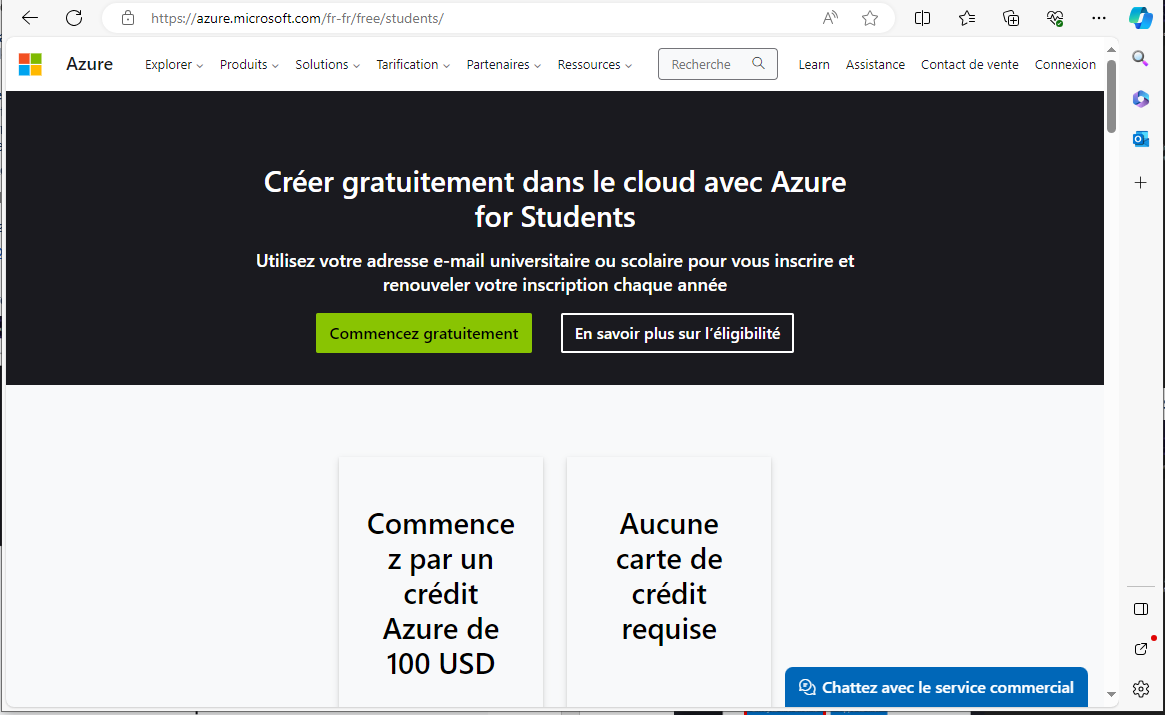 Renseigner les informations du formulaire en faisant une attention particulière au champs « Pays » et au champs « Nom de l’établissement ». (Pour la recherche, n’hésitez pas à découper votre recherche « Lycée Gaston », « Gaston », …) 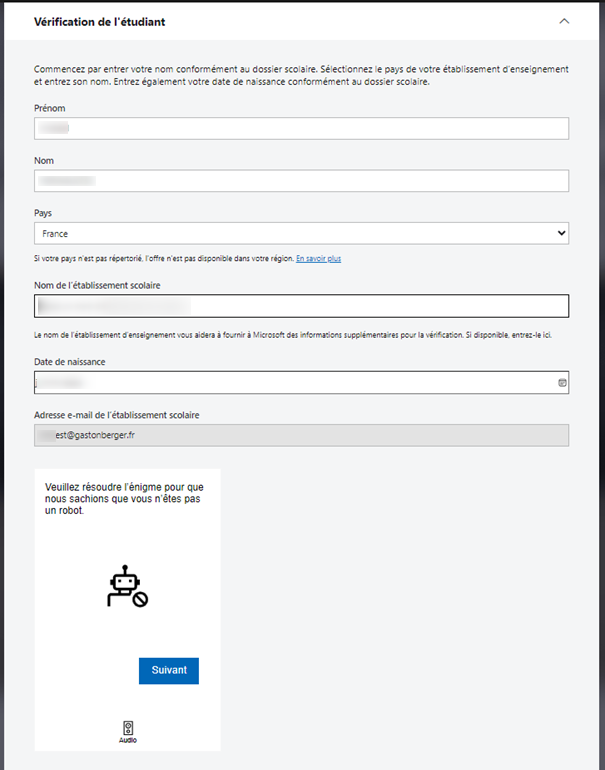 Après le contrôle robot, cliquer sur le « Vérifier le statut académique »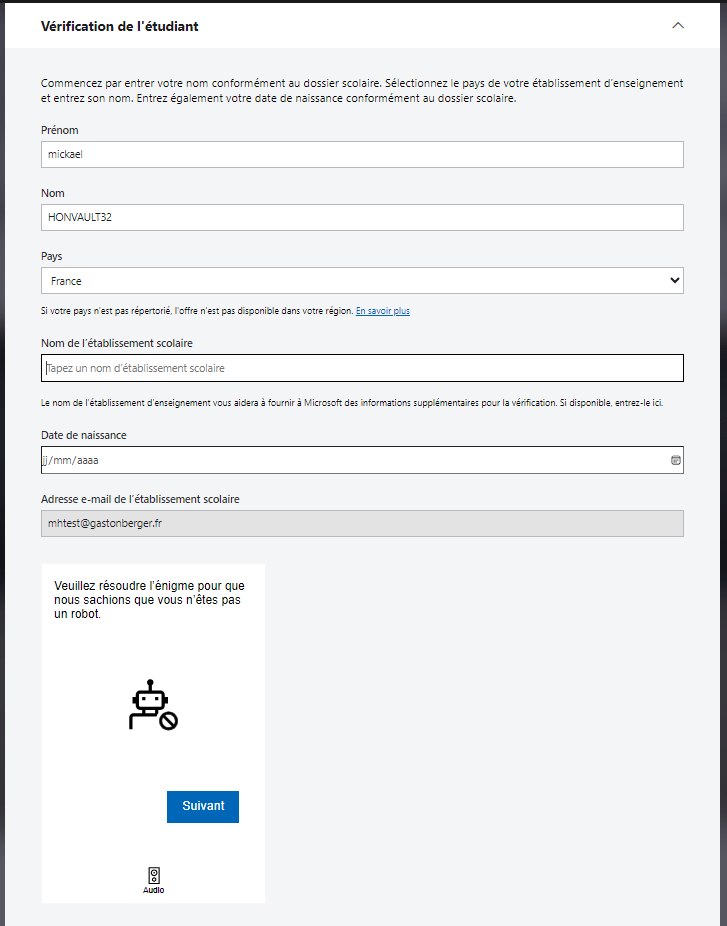 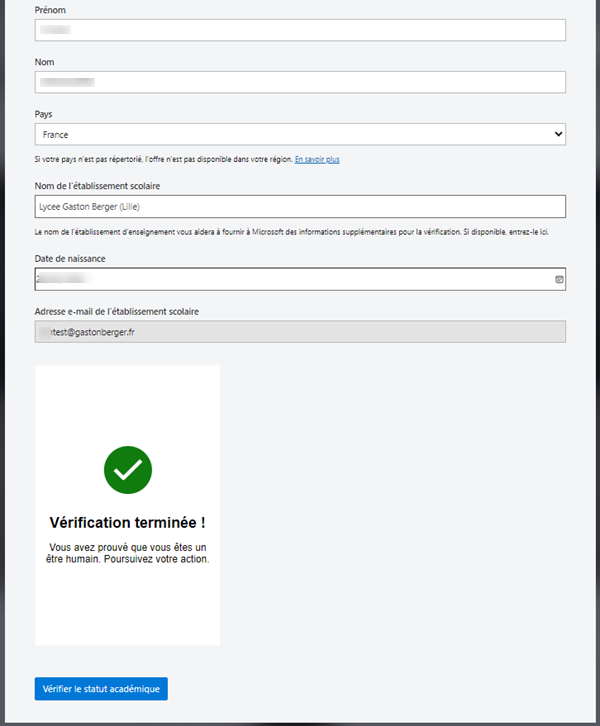 Renseigner les informations de votre profil : 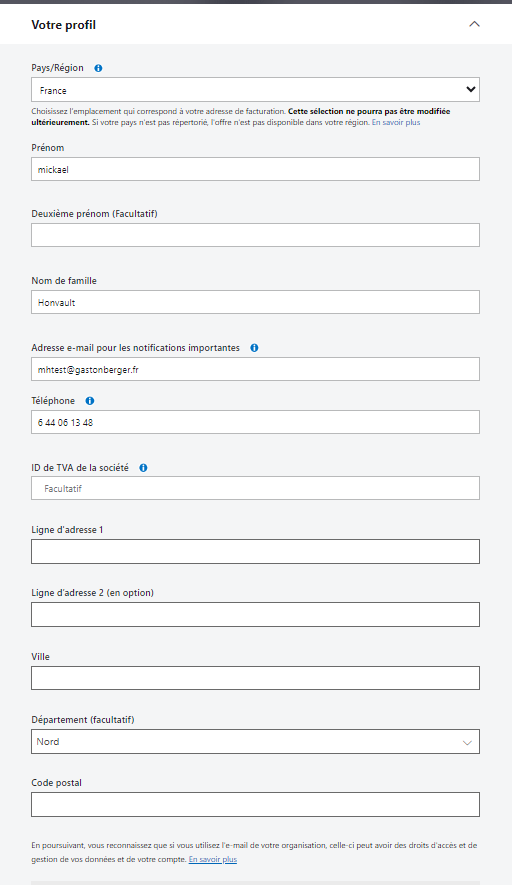 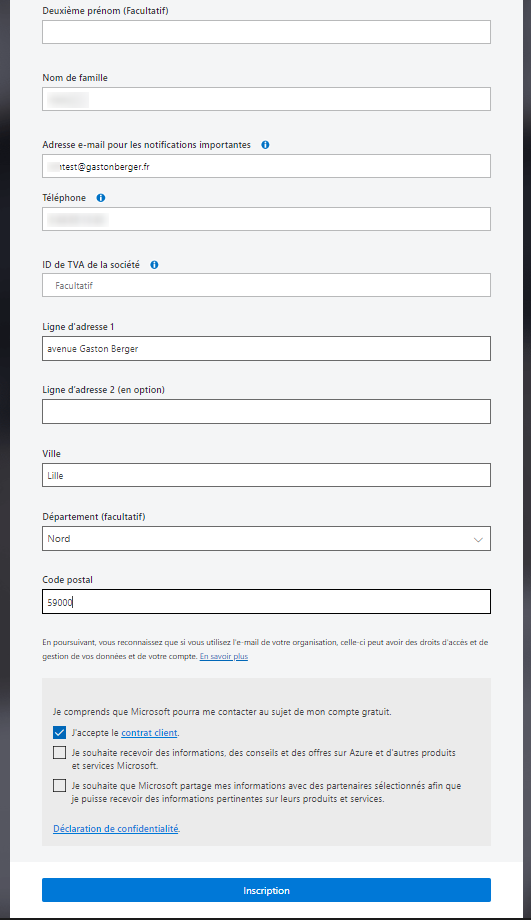 Lors de l’inscription, Microsoft va réaliser la configuration de votre compte (la configuration peut durer quelques minutes).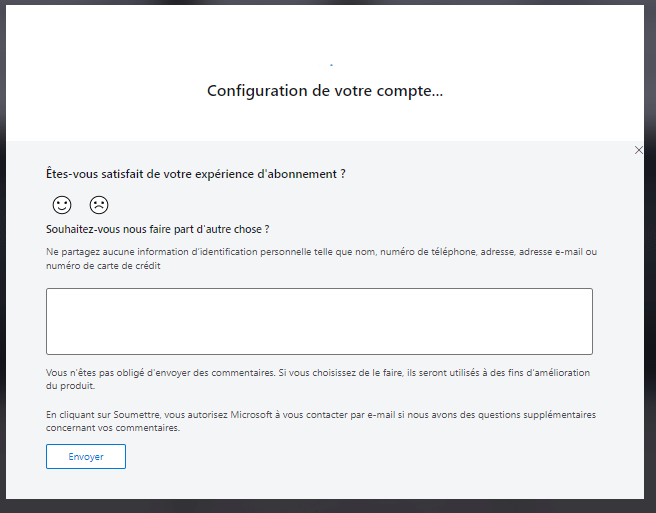 A la fin de la configuration de votre compte vous allez directement accéder à vos crédits Azure : 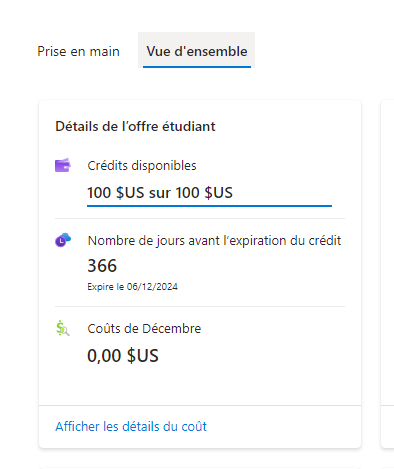 Première connexionUne fois la page chargé, vous allez pouvoir vérifier que votre licence est bien affecté en réalisant une recherche sur « Cost Management » puis « Abonnements Azure » : 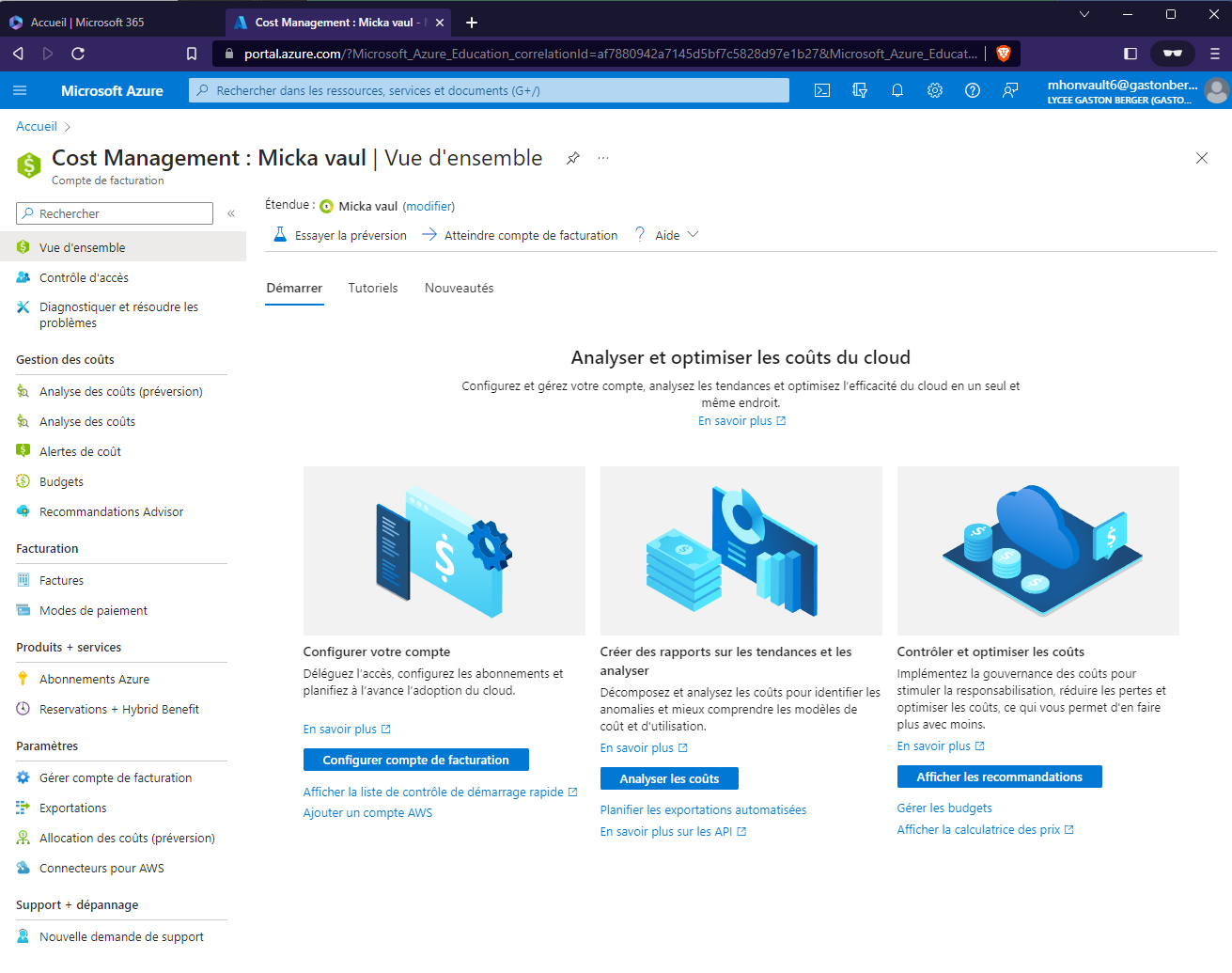 Retrouver votre licence : 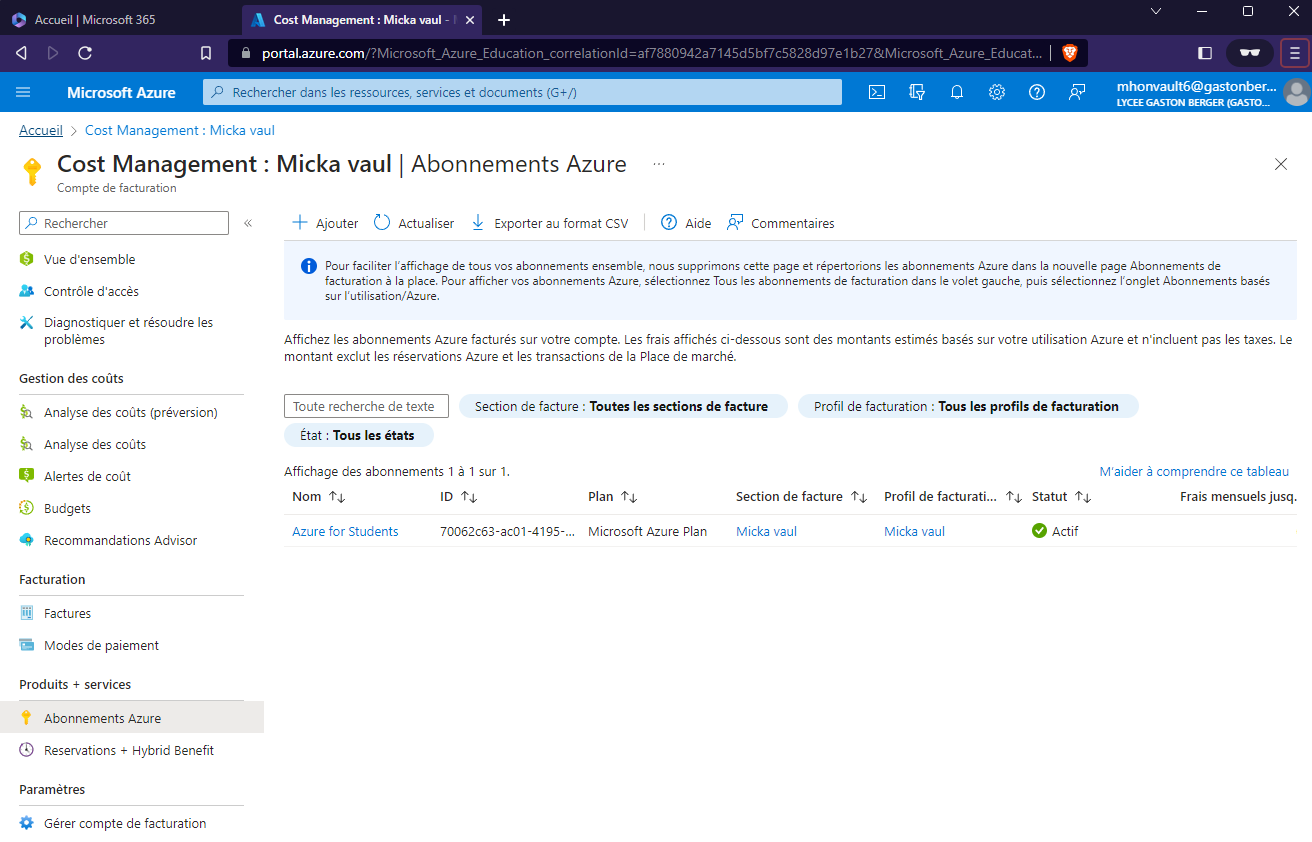 Il est également possible de suivre son crédit disponible et le nombre de jour restant depuis la partie « Education » (principalement utilisé pour ADT4T).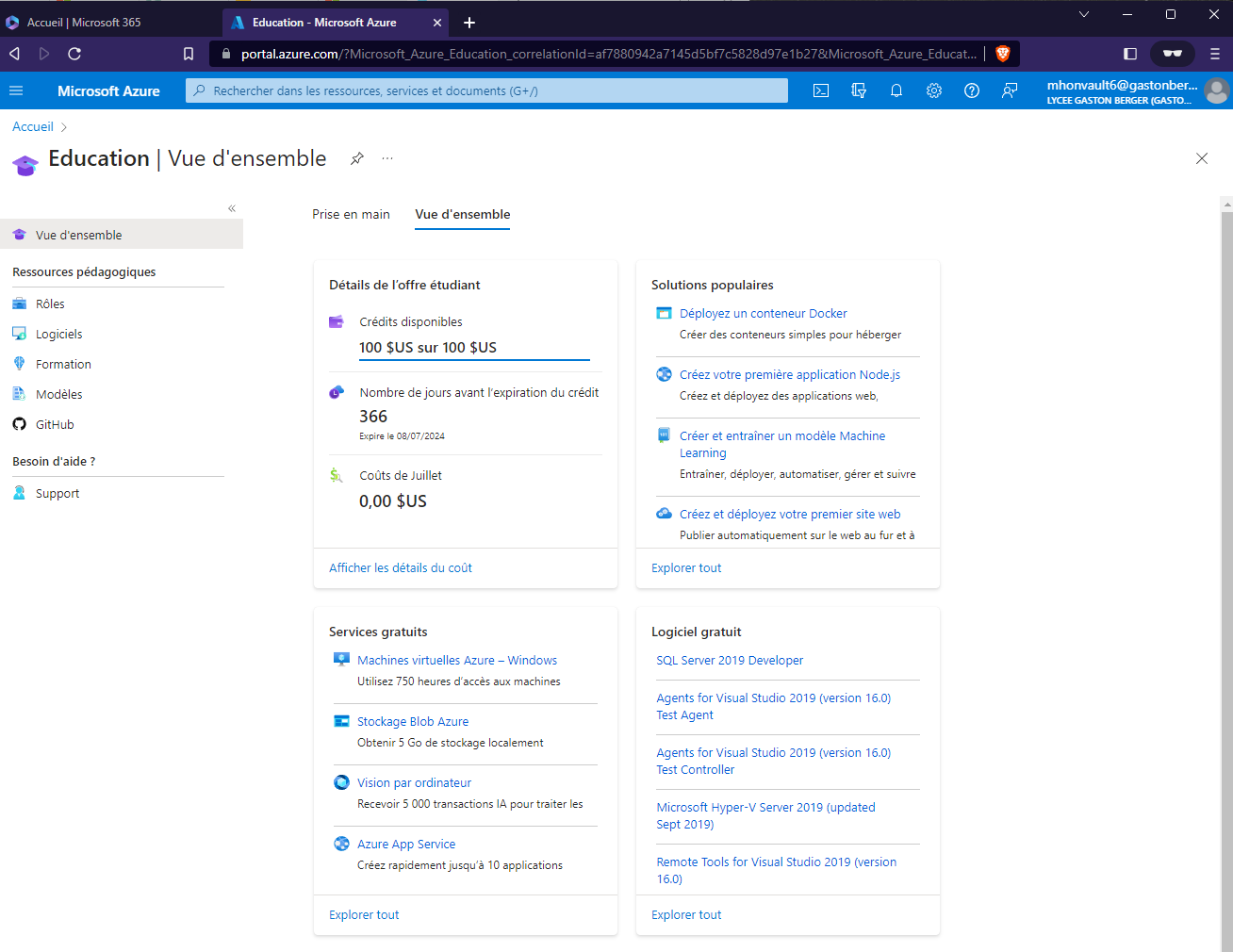 Après utilisation : 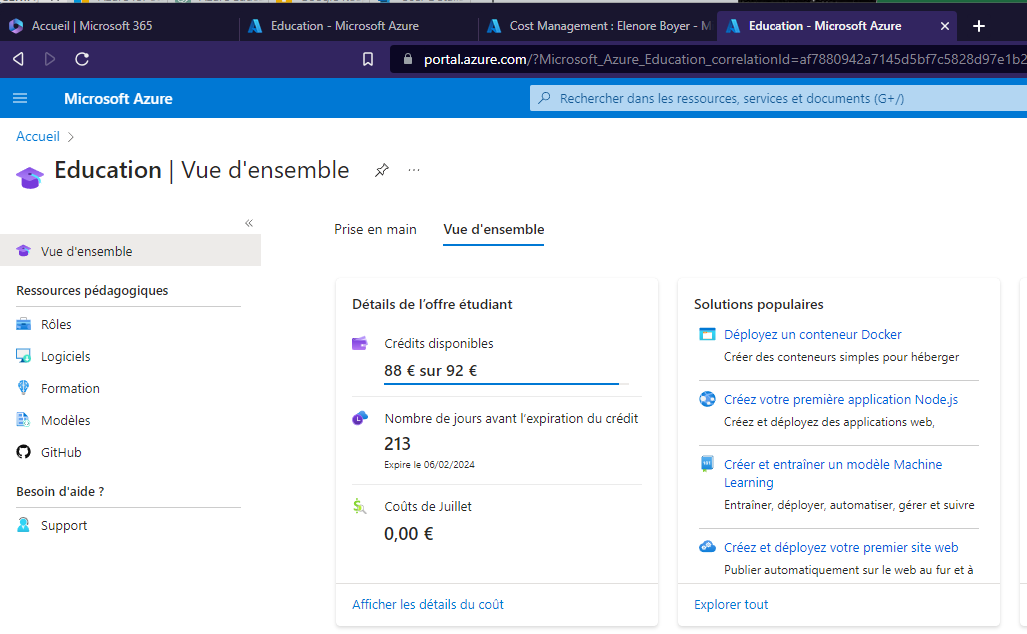 Vous voilà prêt à consommer vos premiers crédits Azure . PropriétésDescriptionIntitulé longSouscription à l’offre gratuite Azure EducationPrésentationProcessus de souscription à Azure EducationPrérequis/Mots-clésAzure, CloudDurée10minAuteur.e(s)Amal Hecker, Mickaël HonvaultVersionV2Date de publication06 Décembre 2023DateAuteur.eDescription21/12/22M. HonvaultPortabilité du document vers le thème CERTA03/06/2023A. HeckerRelecture06/12/2023M. HonvaultVersion 2 – Nouveau protocole de souscriptionService AzureDescriptionTypeMontant mensuel gratuitPériode gratuiteSpécialitéApp ServiceCréez rapidement des applications performantes pour tous les types de plateformes et d’appareils à l’aide de vos outils favoris dont Node.js et PHP.Compute10 applications web, mobiles ou API avec 1 Go de stockage 1 heure par jourToujoursSLAMApplications web statiquesRationalisez le développement de la pile complète, du code source à la haute disponibilité globale.Compute100 Go de bande passante par souscription, 2 domaines personnalisés et 5 Go de stockage par applicationToujoursSISR et SLAMAzure Active Directory (Azure AD)Activez la gestion des identités et des accès dans le cloud.Identity50 000 objets stockés avec l’authentification unique (SSO) à toutes les applications cloudToujoursSISRAzure Container AppsCréez et déployez des applications et des microservices modernes à l’aide de conteneurs serverless.Containers180 000 secondes processeur virtuel, 360 000 Gio de seconde et 2 millions de demandesToujoursSISR et SLAMAzure Cosmos DBCréez des applications modernes de toutes tailles à l’aide d’une base de données NoSQL rapide avec des API ouvertes.Databases400 unités de requête par seconde pour le débit provisionné avec 25 Go de stockage12 moisSLAMAzure Cosmos DBCréez des applications modernes de toutes tailles à l’aide d’une base de données NoSQL rapide avec des API ouvertes.Databases1 000 unités de requête par seconde pour le débit provisionné avec 25 Go de stockageToujoursSLAMAzure DevOpsCréez des applications dans le langage de votre choix à l’aide de dépôts Git, de l’intégration continue/la livraison continue (CI/CD), de l’automatisation des builds et des mises en production.Developer tools5 utilisateurs avec un nombre illimité de dépôts Git privésToujoursSISR et SLAMAzure FilesMigrez vers un stockage de fichiers multiplateforme simple et distribué sans modifier le code.Storage100 Go de fichiers de transaction LRS optimisés, chauds et froids. 2 millions d’opérations de lecture, de liste et d’autres opérations sur les fichiers12 moisSISR et SLAMAzure MapsCréez des applications web et mobiles prenant en charge l’emplacement à l’aide de services géospatiaux, d’API et de kits de développement logiciel (SDK).Internet of Things1 000 à 5 000 transactions pour des fonctionnalités de mappage et d’insights d’emplacement spécifiquesToujoursSLAMAzure MigrateDécouvrez, évaluez, adaptez et faites migrer vos machines virtuelles sur site vers Azure.MigrationGratuitToujoursSISRAzure SQL DatabaseCréez une base de données SQL Database qui intègre des fonctionnalités d’intelligence.Databases250 Go d’instance S0 avec 10 unités de transaction de base de données12 moisSISR et SLAMBande passante (transfert de données)Effectuez des transferts de données entrants et sortants au moyen de notre solide réseau de centres de données distribués à l’échelle mondiale.Networking15 Go sortant12 moisSISR et SLAMBande passante (transfert de données)Effectuez des transferts de données entrants et sortants au moyen de notre solide réseau de centres de données distribués à l’échelle mondiale.Networking100 Go sortantsToujoursSISR et SLAMBase de données Azure pour MySQLHébergez une base de données MySQL complètement managée et évolutive dans Azure.Databases750 heures de serveur flexible : instance B1MS extensible, stockage de 32 Go et stockage de sauvegarde de 32 Go12 moisSISR et SLAMBase de données Azure pour PostgreSQLCréez des applications intelligentes et évolutives avec une base de données complètement managée pour PostgreSQL.Databases750 heures de serveur flexible : instance B1MS extensible, stockage de 32 Go et stockage de sauvegarde de 32 Go12 moisSISR et SLAMBot ServiceDéveloppez des bots intelligents de classe Entreprise qui évoluent à la demande.AI + machine learning10 000 messages de canal Premium et nombre illimité de messages de canal StandardToujoursSLAMCloud ShellGérez les ressources Azure dans un interpréteur de commandes basé sur un navigateur à l’aide d’outils en ligne de commande et de langages de programmation populaires.Management and governance5 Go d’espace de stockage gratuit dans Azure Files pendant 12 moisToujoursSISR et SLAMContainer RegistryStockez et gérez des images conteneurs sur tous les types de déploiement Azure.Containers1 registre de niveau Standard avec un stockage de 100 Go et 10 webhooks12 moisSISR et SLAMCost ManagementSurveillez, allouez et optimisez les coûts cloud avec transparence, précision et efficacité.Management and governanceGratuitToujoursSISR et SLAMDatabase Migration ServiceSimplifiez la migration de base de données locale vers le cloud.DatabasesCalcul standard gratuitToujoursSISR et SLAMDevTest LabsActivez des environnements de développement/test rapides, simples et légers.Developer toolsGratuitToujoursSLAMDisques managésProfitez de performances élevées et d’un stockage d’objets blob de blocs durable pour les machines virtuelles Azure avec une gestion simplifiée.Storage2 disques de stockage SSD de 64 Go (P6), plus des instantanés de 1 Go et 2 millions d’opérations d’E/S12 moisSISR et SLAMÉdition SQL Server 2019 DéveloppeurCréez, testez et démontrez des applications dans un environnement hors production.Developer toolsGratuitToujoursSISR et SLAMFunctionsTraitez les événements avec une architecture de code Serverless.Compute1 million de demandesToujoursSLAMGestion des APIGérez les API sur toutes les plateformes avec une plateforme hybride multicloud.Integration1 million d’appels mensuels gratuits avec le niveau ConsommationToujoursSLAMKey VaultProtégez les clés et autres secrets et gardez-en le contrôle.Security10 000 transactions de clés RSA 2048 bits ou opérations secrètes, niveau Standard12 moisSISR et SLAMLiaison privéeAccédez de manière privée aux services sur Azure, en conservant vos données sur le réseau Microsoft.NetworkingGratuitToujoursSISRLoad BalancerAjoutez instantanément la scalabilité, la disponibilité et les performances réseau à vos applications.Networking750 heures, 15 Go de traitement de données et un maximum de cinq filtres avec Standard Load Balancer12 moisSISRMachines virtuelles — LinuxCréez en quelques secondes des machines virtuelles Linux avec une capacité à la demande.Compute750 heures de machines virtuelles burstables B1s12 moisSISR et SLAMMachines virtuelles — WindowsCréez en quelques secondes des machines virtuelles Windows avec une capacité à la demande.Compute750 heures de machines virtuelles burstables B1s12 moisSISR et SLAMPasserelle VPNÉtablissez une connectivité sécurisée entre les locaux.Networking750 heures de type de passerelle VpnGw112 moisSISRService Azure Kubernetes (AKS)Déployez et gérez des conteneurs à l’aide des outils de votre choix.ComputeGratuitToujoursSISRService FabricDéveloppez et exploitez des applications distribuées, scalables et toujours disponibles.ContainersGratuitToujoursSISR et SLAMStockage archiveStockez et gérez les données rarement consultées avec le stockage localement redondant (LRS) ou le stockage géoredondant (GRS).StorageStockage LRS de 10 Go, écriture et récupération GRS de 10 Go et 100 lectures12 moisSISR et SLAMSynthèse vocaleCréez des applications qui convertissent le texte en parole réaliste.AI + machine learning5 millions de caractères Standard, 500 000 caractères Neural et modèle d’hébergementToujoursSLAMTraducteurAjoutez une traduction de texte multilingue en temps réel à vos applications, à votre site web et à vos outils.AI + machine learning2 millions de caractères Niveau S012 moisSLAMTraduction vocaleIntégrez la traduction vocale en temps réel à votre application.AI + machine learning5 heures audio standardToujoursSLAMVirtual NetworkApprovisionnez des réseaux privés et connectez-vous à des centres de données locaux.Networking50 réseaux virtuelsToujoursSISRWeb PubSubCréez une communication bidirectionnelle en temps réel dans vos applications web et mobiles.Web20 000 messages par unité par jour et 20 connexions simultanées par unité (1 unité max.)ToujoursSLAM